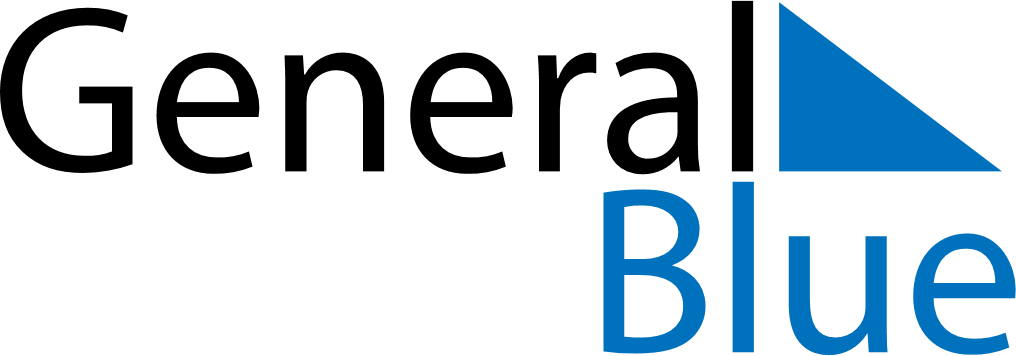 November 2026November 2026November 2026November 2026BelizeBelizeBelizeSundayMondayTuesdayWednesdayThursdayFridayFridaySaturday12345667891011121313141516171819202021Garifuna Settlement Day22232425262727282930